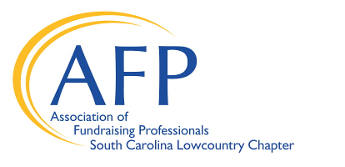 Nomination Form for 2019 SC Lowcountry AFP AwardsAll nominations due no later than 6 p.m. EST Monday, July 1, 2019 tolhandal@comcast.netOutstanding Volunteer of the YearNominee’s Name and Organization: __________________________________________________Nominee’s Email and Phone Number: _______________________________________________Nominator’s Name: ___________________________________________________________________Nominator’s Email and Phone Number: ______________________________________________Please note: The lead nominator must be a member of the AFP SC Lowcountry chapter. Letters of support may be submitted from either members or nonmembers of the chapter. Nominations should address each of the criteria below. Letters of support from other organizations with which the nominee is involved in encouraged, as are supplemental materials and videos in your nomination.Outstanding Volunteer of the YearThis award recognizes an individual who demonstrates commitment to volunteering and is actively volunteering in the community. In making its decision, the Awards Committee considers:Provide a brief history of the volunteer’s activity. Include number of hours worked, if possible, and frequency. Describe, to the best of your ability, what you believe motivates this individual to give of their time and energy to the philanthropic cause(s).Describe the need for the nominee’s service.Describe the impact the work of the nominee has on those in need. Who was positively impacted and how? Who values the work of the nominees and why?If your nominee is selected as a recipient, a video will be presented during the 2019 awards luncheon. Please include the names and emails of individuals (3-5) who should appear in that video.Please encourage additional letters of support from a diverse range of individuals or nonprofits.